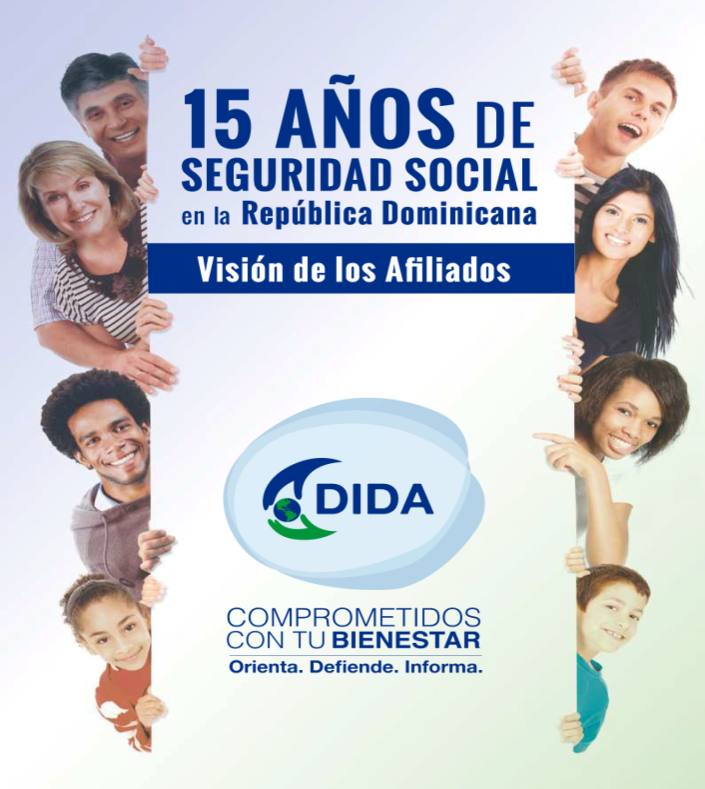            Dirección de Información y Defensa de los Afiliados a la Seguridad Social(DIDA)“Año del Desarrollo Agroforestal”            Asistencias Brindadas.                               Fuente: Base de datos DIDA.Fuente: Base de datos DIDA.                                                    Fuente: Base de datos DIDA.Fuente: Base de datos DIDA.           Servicio de Defensoría Legal y Atención a Quejas y  Reclamaciones.                              Fuente: Base de datos DIDA.             Fuente: Base de datos DIDA                           Fuente: Base de datos DIDA.  Fuente: Base de datos DIDA.Fuente: Base de datos DIDA.        Asesorías Médicas Ofrecidas.Fuente: Base de datos DIDA.Fuente: Base de datos DIDA.